GURU KASHI UNIVERSITY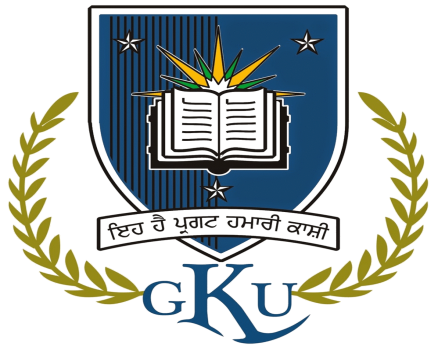 Bachelor of Science in Fashion TechnologySession: 2022-23Department of Fashion Technology  PROGRAMME LEARNING OUTCOMESPerform textile material analysis using different tools and methods are learnedForecasting about the style and designs that can be implemented in various textile materialsDemonstrate and understand to enhance the persons personality through clothingUnderstand and learn about the fashion designing and techniques that impact in our day to day life cycle.Entrepreneur can follow the apparel quality standards  and the sales can improved through visual merchandisingUnderstand the flow process of garment industry from designing to export the procedures.Discuss global and cultural issues affecting the textile, fashion and apparel industry.	To function effectively as an individual, member as well as team leader under diverse situations of multidisciplinary settings.Programme StructureEvaluation Criteria for Theory CoursesA. Continuous Assessment: [25 Marks]      CA1: Surprise Test (Two best out of three) - (10 Marks)      CA2: Assignment(s) (10 Marks)      CA3: Term paper (5 Marks)B. Attendance : [5 Marks]C. Mid Semester Test-1: [30 Marks]D. MST-2: [20Marks]E. End-Term Exam: [20 Marks]Evaluation Criteria for other courses has been given separately with therespective courseSEMESTER-ICourse Title: Elements of Design Course Code: BFT101Learning OutcomesOn the completion of the course the students will be able toUnderstand the concept of designing.Equip students with the knowledge required for application of elements of   Design in the context of fashion.Create compositions using various colour schemes.Acquaint the students with skills of drawing and usage of various art forms and Media.Course Content                                                                         UNIT I              									16 hoursElements of design-Line- Different types of line, application of line in designing (effect of length and thickness to create illusion)Texture- Factors affecting textures, Form-Shape/silhouettes,Colour- Colour Dimensions of colour- hue, Intensity, value, Aspects of colour-warm cool, Advancing, receding, dark, pale and bright. Colour wheel-Primary colors, secondary colors, and tertiary colors.Basic colour schemes- achromatic, analogues, monochromatic, complimentary, and neutral Space.UNIT II      										13 hoursPrinciples of design-Balance, Rhythm, Emphasis, Harmony/ unity, proportion, Selection of clothing according to the Element and Principal of design.Define collage- types of collage.Designing of clothes for different age groups using principles and elements of design and its advantages on appearsUNIT  III										17 hoursDesign concept- Definition and understanding aspects of designClassification of design:Applied-Painting, Embroidery, Dyeing, Printing and FinishingStructural-Through variation in fibre, yarn, fabric formation and development, Types of motifs- Natural, Stylised, abstract/ modern, ReligiousDesigns in Fabric- Motifs and patterns Importance of fabric design in garment construction, Effect of fabric design on body appearanceUnderstanding layouts and repeats of patterns in garmentsUNIT IV             									14 hoursDesign process, Research in relation to designExploration and Conceptualization of designDesign development and design worksheetFactors affecting the choice of Clothing for Different age groups (infant, creeper, School child, pre-adolescence, adolescents, adults, old-age group), occasions, personality and Seasons Various types of figures, selecting and designing clothing according to figure typesTransaction ModeLecture, Seminar, e-Team Teaching, e-Tutoring, Dialogue, Peer Group Discussion, Mobile Teaching, Self-Learning, Collaborative Learning and Cooperative LearningSuggested ReadingsBustanoby.J.H., 1947 Principles of colour & colour mixing., Mc Graw Hill Book Company , New York, London,Gupta Sushma and Garg Neeru ,2018 Text book of clothing & textile, publisher Kalyani.Course Title: Drafting & Pattern Making                    Course Code: BFT102Learning OutcomesOn the completion of the course the students will be able toUnderstand about the tools and equipment’s used to make patterns and sewing of fabrics.Earn about the different types of sewing machines, their parts, working and maintenance.Understand different kinds of patterns developing, grading methods and techniques.Get knowledge about fabric layout and handling of special fabric.Learn terminology of  the Pattern DevelopmentCourse ContentUNIT I      										18 hours Terminology (Drafting & Pattern Making):  Flat pattern making, template working pattern, production pattern, design specification  sheet, pattern chart, cost-sheet, grain, dart, dart legs, dart intake, truing and blending, vertical lines, horizontal lines, perpendicular lines, symmetric and asymmetric lines, style number,  pattern size, Pivotal point.  A study of tools and equipment’s:Measuring toolsMarking tools Cutting tools          Finishing toolsUNIT II           									 14 hoursA study of anthropometry-List of measurementsLocating landmarksTaking body measurementsStandard size charts.UNIT III 										15 hours Importance of Drafting & Pattern Making and their scope, Darts, formation of darts.Pattern Development: Drafting, Flat Pattern, Slash and Spread and Pivot methods.Terminology and Classification use in: Collars, Sleeves, Skirts, Pockets, Jokes	UNIT IV										13 hours Basics of Commercial paper patternPattern EnvelopePattern MarkingPattern LayoutTransaction ModeLecture, Seminar, e-Team Teaching, Group Discussion, Mobile Teaching, Self-LearningSuggested ReadingsMullick, Lata Prem,2010 Garment Construction Skills, Kalyani Publishers, New DelhiHilde Jaffe & Nurie Relis,2011, Draping for Fashion Design, Prentice Hall Crawford Amaden, The Art of Fashion Draping, Fairchild PublishersCarr Harold & Latham Barbara,2008, The Technology of Clothing Manufacture, OxfordCourse Title: Drafting & Pattern Making Lab Course Code: BFT103Learning OutcomesOn the completion of the course the students will be able toLearn about the tools and equipment’s used to make patterns and sewing of fabrics.Functionality of different types of sewing machines, their parts, working and maintenance related to EntrepreneurshipUnderstand about different kinds of pattern developing, grading methods and techniques.Understand Fabric layout and handling of special fabric. Course ContentCourse contentUNIT  I      									                 12 hoursStandard Measurements chart for children.Developing pattern of Basic Bodice Block of a Child and sleeve block.Adaptation of sleeve block to: Set-in-sleeves –Plain, Puff, Cap, Bell, Umbrella, FlaredUNIT  II                      							               11 hours Part bodice in sleeve - Raglan, extend bodice sleeve - MagyarAdaptation of collars: Peter Pan, Raised peter pan, Cape, Baby collar, MandarinBasic Skirt Block & its adaptation to: Straight skirt, A-line skirt, Gathered, Pleated Circular skirt-full and half.UNIT–III                   							             13 hours Pockets – Patch, , inseam, bound, flap, Kangaroo pocketPattern of kid’s casual wear-Slip, panty and romper.UNIT IV                							              9 hours Drafting for the Basic Bodice Block of a child on full scale.Developing full scale Paper Patterns for basic body block, Collars, Skirts and casual wearTransaction ModeGroup Discussions, Questions, Project Based Learning, Video Based TeachingSuggested ReadingsMullick, Lata Prem,2010 Garment Construction Skills, Kalyani Publishers, New DelhiHilde Jaffe& Nurie Relis,2011 Draping for Fashion Design, Prentice Hall Crawford Amaden, The Art of Fashion Draping, Fairchild PublishersCarr Harold & Latham Barbara,2008 The Technology of Clothing Manufacture, OxfordCourse Name: Elements of Design LabCourse Code: BFT104Learning OutcomesOn the completion of the course the students will be able toEnhance skills and learn basic elements required of  to design garmentsUnderstand colour wheel and colour schemes and to use effectively these in designing.Understand different types of textures.Learn about textures of fabrics such as silk, satin, velvet, denim, corduroy.Understand designing techniques and textures so as to develop entrepreneurship skills.Course contentUNIT  I									 	12 hours Draw different designs using Elements of design.Draw different designs using principals of design.Color wheel-primary color, secondary color, tertiary color.UNIT  II										13 hoursDraw design using Color Aspects in designs -warm, cool, hot,cold, dark, pale and bright.Make design of achromatic, analogues, monochromatic, complimentary, and neutral color ,schemes.Make different types of collage.UNIT  III										 11 hoursDifferent textures – thread pulling; thread crumple, thread rolling, blade effects, jute, thumb, comb, ink blow, sponge effect.UNIT  IV										   9 hours Texture of fabrics- silk, satin, velvet, denim, corduroyRendering techniquesTransaction ModeLecture, Seminar, Peer Group Discussion, Mobile Teaching, Self-LearningSuggested ReadingsSinha  P.K. and Sinha P., 2002, Foundations of Computing,First Edition,Sanders D. HM Graw Hill, 1988. Computers Today,., Fourth EditionCourse Title: Basic of Design and IllustrationCourse Code: BFT105Learning OutcomesOn the completion of the course the students will be able toLearn about the tools and equipment’s used to make patterns and sewing of fabrics.Functionality of different types of sewing machines, their parts, working and maintenance related to EntrepreneurshipUnderstand about different kinds of pattern developing, grading methods and techniques.Understand Fabric layout and handling of special fabric. Course ContentCourse contentUNIT I 										   12 hours Introduction Garment Manufacturing TechnologySurface Design TechniquesUNIT II  										   13 hours Design IllustrationKnitwear Design TechnologyUNIT III  										  11 hours Visual Design- Principles and ApplicationsElements of FashionUNIT IV  										  9 hours International Fashion MarketingGraphic DesignGarment ConstructionTransaction ModeGroup Discussions, Questions ,Project Based Learning, Video Based TeachingSuggested Readings:Mullick, Lata Prem,2010 Garment Construction Skills, Kalyani Publishers, New DelhiCarr Harold & Latham Barbara,2008, The Technology of Clothing Manufacture, Oxford.Course Title: Computer ApplicationsCourse Code: BFT106Learning OutcomesOn the completion of the course the students will be able toObtain acquainted with the basic knowledge of computer fundamentals.Acquire the understanding related to different software of fashion.Ability to Understand internet surfing.Recognize fundamental knowledge of computer network as well as storage devices.Course Content      UNIT I  										4 hours1. Computer Fundamentals: Block diagram of a computer, characteristics of       computers and generations of computers.2. Number System: Bit, byte, binary, decimal, hexadecimal, and octal systems,       conversion from one system to the other, representation of characters,      integers and fractions.3. Binary Arithmetic: Addition, subtraction and multiplication.UNIT – II  										5 hours	1. Computer Codes: weighted and non-weighted code, BCD, EBCDIC, ASCII,      Unicode.2. Input Devices: Keyboard, Mouse, Joy tick, Track Ball, Touch Screen, Light        Pen, Digitizer, Scanners, Speech Recognition Devices, Optical Recognition       devices – OMR, OBR, OCR3. Output Devices: Monitors, Printer and its Types.UNIT – III   									  2 hours1.Memories: Units of Memory, Main Memories - RAM, ROM and Secondary       Storage Devices - Hard Disk, Compact Disk, DVD.2. Introduction to Computer Terms like Hardware, Software  UNIT – IV 									4 hours 1.Computer languages: Machine language, assembly language, higher level language,4GL. Introduction to Compiler, Interpreter, Assembler, Assembling, System Software, Application Software. 2. Internet: Basic Internet terms: Web Page, Website, Home page, Browser, URL, Hypertext, Web Server, Applications: WWW, e-mail, Instant Messaging, Videoconferencing.Transaction ModeOpen talk, Quiz, Video Based Teaching ,Question ,Group Discussion.Suggested Reading:Norton’s Peter, 2000 Introduction to Computers, 4th Edition... By Peter Norton TMCourse Title: Colour TechniquesCourse Code: BFT107Learning OutcomesOn the completion of the course the students will be able toLearn about Advance visual and physical control of art used in the application of colour concepts.Understand Progress facility with the tools, materials and method inherent to basic painting processesSpread critical thinking and problem solving skills as applies to the use of colour.Discuss tools, concepts, methods and know how to combine, assemble and integrate them to create an artistic work.Course Content				   1.  Dry and wet colour mixing2.  Light to dark with finishing3.  Using paper towel for painting4.  Bleed Colours into one another5.  Layering6.  Stumbling7.  Lifting the colour8.  Using salt for texture9.  Negative painting10.Using tapesTransaction ModeVideo Based Teaching, Group Discussions, Quiz , Project Based LearningSuggested Readings:Walker William, Handbook of Drawing,2016Walter T. Foster, The art of Basic Drawing, Cadenza Drive Laguna Hills, California,2007Course Title: Textile Processing and PrintingCourse Code: BFT108Learning Outcomes On the completion of the course the students will be able toIdentify the Processing methods and knowing their Importance in clothing Learn the Method of fabric processing technique Understand the knowledge of Dyeing and its Classification Apply knowledge of printing and its Techniques Acquainted the machine Knowledge and various fabric processing Course contentUNIT I                            							10 hours1.Typical sequence of processes. Object and methods Singeing, Desiring,       Scouring, 2. Synthetic Fibre Heat setting, Wool carbonizing, Weighting of silk.     Wet processing equipment – kier – J box – pad roll – U box – Roller bed –        Conveyor steamer – setter. UNIT II    										12 hours 1. Mercerization – Theory process - Methods – Chemicals – effects.     Bleaching – Hypo chlorites – Hydrogen peroxide – sodium chlorite. 2. Equipments and chemicals for bleaching of cotton, viscose, cotton/ viscose       Polyester/ cotton. 3. Evaluation of bleached fabric–whiteness–absorbency–chemical damage -       residues. UNIT III   										10 hours1. Dyeing – Classification of colorants – Natural and synthetic dyes    Fastness properties of dyes dyeing – classification of colorants – fastness       properties of dyes. 2. Dyeing machines – fibre, yarn and fabric dyeing machines – loose stock fibre       bale – hank package jigger – winch – HT Beam jet – padding mangles. Garment      dyeing machines.UNIT IV   									          13 hours1. Printing styles of printing – Direct, Resist and Discharge Printing 2. Direct printing: Block printing – Stencil printing – Brief history, preparation of       fabric, stencils (For one or more colour) Materials used for preparing stencils,      process involved and techniques used . 3. Resist printing: Batik printing- Tie and dye – Brief history, Equipments       required, process sequence and techniques used. Other printing methods: Ink      jet printing, Heat transfer printing, photo printing. Transaction ModeGroup Discussions, Questions , Project Based Learning, Video Based TeachingSuggested Readings:Paters R.H.Textile Chemistry” Vol. I,II Textile institute, Manchester 1970. Shania V.A.” Technology of textile processing” Vol. III, V,Vii,VII Seville publications, Bombay 1981. Textiles – Ninth edition,Sara J Rudolph and Anna L Langford, Prentice hall, New Jersey (2002). Textile processing – J L Smith, Abhishek publications, Chandigarh (2003). Textile Chemistry – Peters R H , Vol. I, & II, Textile Institute Manchester (1970)Course Title: Clothing Care and MaintenanceCourse Code: BFT109Learning Outcomes  On the completion of the course the students will be able toUnderstand the different types of Laundry reagent and Soaps Create the fundamental concept of Clothing care and Maintenance Analyze various Laundry Equipment involved in Apparel Sector Impart the knowledge of Washing principles and Special fabric Care Develop the ability to fabric stain and its removing process Course contentUNIT I                                                                                                                     13 hours    1.Fabric Care – Introduction, Need and Importance     2.Water- hard and soft water, methods of softening water.     3.Laundry soaps – Manufacture of soap ( Hot process, cold process), composition         of soap types of soap, Soap less detergents, chemical action, detergent           manufacture, advantages of detergentsUNIT II    9 hours     1. Stiffening Agents – Starch (cold water and hot water) , Other stiffening agents,           preparation of starch     2. Laundry blues, their application.UNIT III                                                                                       11 hoursLaundry equipment – for storage, for steeping and Washing Hand Washing  Equipment - Wash board, suction washer, wash boiler Machine Washing Equipment-washing machine –Method- Types of Washing   Machine - Function of Washing machine Drying equipments – outdoor and indoor types. Irons and ironing board – types of iron (box, flat, automatic, steam iron).                Ironing board different types.UNIT IV12 hours Principles of washing – suction washing, wash by kneading and squeezing, washing   by machine - Process details and machine details. Laundering of different fabrics – cotton and linen, woollens, coloured fabrics, silks,   rayon and nylon. Dry cleaning – using absorbents, using grease solvents. Storing – points to be noted.Transaction ModesGroup Discussions, Questions, Project Based Learning, Video Based Teaching.Suggested Readings:Textiles fabrics and their Selection – Wingate I B, Allied publishers Ltd, Chennai. Fundamentals of Textiles and their Care- Susheela Dantyagi , Orient Longmann Ltd (1980). Family Clothing – Tate of Glession , John Wiley & Sons I n c, Illinois. 4.Household Textiles and Laundry Work – Durga Duelkar , Amla Ram & Sons, Delhi.  Course Title: Fabric Analysis  Course Code: BFT110Learning OutcomesOn the completion of the course the students will be able toImpart the Hands on Experience in Fabric Constructions Experience to handle the tools and machinery used in Fabric AnalysisCreate the ability to express their ability create the draft and peg plan in weave construction Perception related to Knitting and its construction structureCourse Content UNIT I                                                                                         12 hours Warp Particulars - Ends per inch, Crimp percentage. Weft Particulars - Picks per inch, Crimp percentage. Fabric Particulars - Total cover factor, Thickness.    UNIT II                                                                                     11 hours Design, Draft and Peg plan. Plain weave and its derivatives (Warp rib, Weft rib) Twill Weave – Right hand twill and Left hand twill. Satin     UNIT III    									9 hoursSateen Honey comb Weave Huck a back weave Extra Warp and Weft Figuring    UNIT IV    									13 hours                                                                                                     Identify the given fabric Sample. Methodology used – unravel and graphic  Representation.           Plain Knit Rib Knit – 1x1,2x2 Interlock Pique – any 2 structures Tricot and Rachel     Transaction Mode    Group Discussions, Questions, Project Based Learning, Video Based TeachingSuggested Readings:Doongaji Shree & Pande Roshani,2004 Desh,Basic Process & Clothing Construction,Publisher Unique Education Books, Raj Parkashan, New Delhi.Lata Mullick Prem ,2011 Garment Construction SkillsCourse Title: Creative Pattern MakingCourse Code: BFT111Learning Outcomes     On the completion of the course the students will be able toUnderstand about the entrepreneurship, its characteristics and management of entrepreneurship.Plan and implement strategies to start and run a new business.Start their own venture in textile and apparel industry.Understand about the SSI and government policies and all the other factors to start SSI.Course ContentUNIT I             									9 hours1.Kids’ Shirts - Drafting of Kids’ shirt - 2. Adaptation of the Kids ‘shirt to various styles - Developing patterns of the      various styles (3 styles)UNIT II     										11 hours 1.Lady’s Shirts - Drafting of lady’s shirt - 2. Adaptation of the lady’s shirt to various styles - Developing patterns of the      various styles (3 styles)UNIT III                               							12 hours1.Male’s Shirts - Drafting of Male’s shirt - 2. Adaptation of the Male’s shirt to various styles - Developing patterns of the      various styles (3 styles)UNIT IV         									13 hours1.Drafting of kalidar kurta 2.churidar pyjama3. Different types of Shirt’sTransaction ModeGroup Discussions, Questions , Project Based Learning, Video Based TeachingSuggested Readings:Gioello, Debbie Ann., 1982. Understandingfabrics from fibers to finished clothes, Fairchild Publication, New York Randhawa Dr. Rajwinder K. 2009, Clothing, Textile & their Care, First Edition, Publisher: Pardeep, Jalandhar. Course Title: Print Marking-I Course Code:BFT112Learning Outcomes     On the completion of the course the students will be able toUse the printmaking medium as a means of creative and individual expressionDetermine techniques used for and printing with Wood block and Method of Inking.Recognize and discuss the historical and contemporary role of printmaking media in art, design, and culture.Create resolved, original, prints, using the various methods introduced.Grow facility with the tools, materials, and techniques inherent to basic printmaking processesCourse ContentUNIT I                                           						  9 hours1. Anticipatory and imaginative use of gathering impressions.2. Fundamentals of various methods of taking prints.UNIT II                                                                                                                     13 hours1. Observation of intrinsic texture of various surfaces and the textures of natural       and man–made things.  2. Assignments in:     Rubbing.     Potato prints.UNIT III 										11 hours  1.Môn print.  2.Lino Cut.  3. Wood Cut.UNIT IV                                                                                                                     12 hours1.Techniques of taking printing in: Mono colour    Experience of Hand printing with:2. Wood block  3. Method of InkingTransaction ModeGroup Discussions, Questions, Project Based Learning, Video Based TeachingSuggested Readings:Vanessa Mooncie, Print Making Book, Publisher: Guild of Master Craftsman  Publications LtdCourse Title: Sewing Techniques & EquipmentCourse Code: BFT201Learning OutcomesOn the completion of the course the students will be able toLearn tailored garments, in correct sequence of operations.Gain knowledge about designs of fabric within a given frame of time.Apply their knowledge in their own boutiques to promote their various designs in fabric constructionArticulate design ideas verbally, visually and digitally.Course Content  UNIT I 										17 hours1. Introduction to sewing, sewing equipments and supplies.2. Introduction and handling of sewing machines, its parts, their working3. Different types of sewing machines. UNIT II   										16 hours1. Threading and bobbin winding.2. Maintenance- Sewing problems and their solutions.3. Introduction to threads and needles, their numbers and sizes in relation to                different types of fabrics.UNIT III  										13 hours1.Terminology and Classification used in:2.Collars3.Sleeves4.Pockets5.Yokes6.SkirtsUNIT IV  										14 hours1.Fabric preparation for garment construction-principle for fabric layout and      placing paper pattern and fabric2.Handling special fabrics3.Fabric estimation and its importance.4. Fitting: Good fitting, Fitting problems and their solutionTransaction ModeGroup Discussions, Questions, Project Based Learning, Video Based TeachingSuggested Readings:Doongaji Shree & Pande Roshani Desh, 2003,Basic Process & Clothing Construction, Publisher Unique Education Books, Raj Parkas an, 2005, New Delhi.Lata Mullick Prem, 2008, Garment Construction Skills.Course Title:  Fashion StudiesCourse Code:  FTC202Learning OutcomesOn the completion of the course the students will be able toLearn about the classification of Fashion and fashion cycle.Understand the life and works of Indian and International Fashion Designers.Organize fashion shows and fashion weeks.Apply their knowledge in different career opportunities in fashion industries.Course ContentUNIT I  										16 hoursFashion definition Its importance & Fashion evolutionFashion terminology Style, change, Trend, fashion cycle, fad classic, fashion trend, silhouette, texture, colour, design, croqui, couture Classifications of fashion.   Fashion cycle and length of fashion cycle. Fashion theory-trickle down, -trickle across, bottom-up theory.UNIT  II										13 hoursSources of fashion and fashion services.Factors affecting fashion.Inspiration of FashionForecasting fashionIn the reference to fabric, trend, style, color Brands and their influence on ForecastingDevelopment of Fashion stores in Indian marketCareer in fashion industryUNIT III 										15 hoursIndian Fashion Centres- Mumbai, Kolkata, DelhiBrief introduction to Indian Fashion Designers and their style statementSabyasachi  MukherjeeTarun TahillianiRitu KumarRitu BeriRaghvendra RathoreUNIT IV  										16 hoursInternational Fashion centres- ParisMilan, LondonNew-YorkBrief introduction to International Fashion Designers and their style  statement- VersaceGeorge ArmaniCoco-ChanelPaul Poi retChristian DiorFashion ShowsFashion weeksTransaction ModeGroup Discussions, Questions, Project Based Learning, Video Based TeachingSuggested Readings:EllenElaine, 2018Dynamics of Fashion, Publisher Fairchild. Gini. Stephens, 1999 Fashion Concept to Consumer, Prentice Hall International, New Jersey.Course Title: Fashion Draping & Custom Clothing    Course Code: BFT203Learning Outcomes  On the completion of the course the students will be able to1. The advanced program enables the students to understand the technical         aspects of the art of Fashion draping.2. The course will inculcate a deep aesthetics and functional approach to       design and enable 3.  Students to come up with more consumer-friendly commercial design        solutions.4.  The course will help the students to develop design creativity 5.  The students will gain knowledge to work with professionals and            international ambient. Course Content                                                                                   UNIT I                                           					10 hoursIntroduction to creative and Contemporary Fashion DrapingFashion Draping with Fabric ManipulationDraping cowlsUNIT II                								12 hoursDraping a garment using Ruching TechniqueDraping a garment using Pleating TechniqueDraping a garment using Fluting techniqueUNIT III        									11 hoursZero wastage drapingCreative drapesDraping a bra & bustier with cupsUNIT IV              								12 hoursDraping Men’s garmentsTransferring the drape on paper to create paper patternTransactional Modes:Group Discussions, Questions, Project Based Learning, Video Based Teaching.Suggested Readings:Hilde Jaffe and Nurie Relis,2011 Draping for Fashion Design, Prentice Hall Crawford       Amaden, The Art of Fashion Draping, Fairchild Publishers.Course Title: Sewing Techniques & Equipments LabCourse Code:BFT204Learning Outcomes  On the completion of the course the students will be able toLearn about pattern of Tailor garments, in correct sequence of operations.Understand designs of fabric, required to complete within a given frame of time.Learn how to promote their various designs in fabric construction, boutiques field.Understand how to apply ideas for the Design preparation and convey them verbally, visually and digitally.Learn about application of shaping devices.Course ContentUNIT I  										9 hoursBasic Hand Stitches:Basting-even, uneven and diagonal, Tailor’s tacks, Back stitch, Hemming- visible and invisible.Application of Fasteners: Buttons and buttonholes, hooks and eyes, hammer ones.UNIT II  										11hoursSewing Technology:Exercise of machine’s control on speed, paper exercises and fabric exercises.Different types of seams and seam finishes.Seams – Plain, French, run and fell, run and hem, slot, lap, piped, counter seam, counter hem, fringe. UNIT III  										13 hoursSeam finishes– Overcast seam finish, double stitched finish, herringbone finished, edge stitched seam, bound seam finish, pinked seam.Application of shaping devices:Tucks – Plain, cross, shell, released, group.Pleats - knife, box, inverted box, cartridge and kick.UNIT IV  									12 hoursGathers.Necklines-Round, square, V shape etc.Plackets continuous, 2-pieceZips and FastenersPockets patch, in-seam, patch with pleat, patch with flap.Collars, sleevesYokes Construction of a baby frockTransactional Modes:Group Discussions, Questions, Project Based Learning, Video Based TeachingSuggested Readings:Doongaji Shree & Pande Roshani,2004 Desh,Basic Process & Clothing Construction, Publisher Unique Education Books, Raj Parkashan, New Delhi.Lata Mullick Prem ,2011 Garment Construction SkillsCourse Title: Fashion Illustration-I LabCourse Code: BFT205Learning Outcomes       On the completion of the course the students will be able toUnderstand colour units effectively in their design process.Learn about a stick figures in different posesLearn how a figure using texture in the garmentUnderstand light and shade of different types of folds, gathers and shape of fabric in dresses.Gain knowledge about face analysis and figure analysisCourse ContentUNIT I    										9 hours										 Fashion figure - 8½, 10 and 12 heads, front, back and ¾ profiles.Face analysis.Figure analysis.UNIT II  										11 hoursDraw features of eyes, nose, ear, lips, face, hands, arms, feet, legs and    hairstyles.Body line reading through different poses.Make stick figures in different poses.UNIT III 										13 hours Make geometric designs.Fleshing on block figures.Illustrate a figure using texture in the garment.UNIT IV  										12 hours Stippling and Hatching.Detail in study of light and shade of different types of folds, gathers and shape of fabric in dresses.Transactional Modes:Group Discussions, Questions, Project Based Learning, Video Based Teaching.Suggested Readings:Sengupta., Hindol.,2005. Indian Fashion, Pearson Education, New Delhi Jain, Payal. 2004, Fashion Studies: An Introduction, Har Anand Publication.Course Name: Communication SkillsCourse Code: BFT206Learning Outcomes: On the completion of the course the students will be able to1. Inculcate and expand their writing skills through controlled and guided       learning methods.2. Develop coherence, cohesion and competence in oral discourses through       intelligible pronunciation.3. Apply verbal and non-verbal communication techniques in the professional       environment.4. Acknowledge ability to handle the interview process effectively confidently.Course ContentUNIT – I                                                         			7 hoursEnglish Language: Sentence, Parts of speech, Tenses, Active passive voice, Direct, Indirect speech, Creative writing& vocabulary, Comprehension passage, Reading of Biographies of at least 10 IT business personalities.UNIT– II                                                 				8 hours1. Business communication: Types, Medias, Objectives, Modals, Process,        Importance Understanding Barriers to communication & ways to handle and       improve barriers. 2.  Listening skills: Its importance as individual and as a leader or as a worker,        Types of listening and Traits of a good listener, Note taking, barriers to         listening & remedies to improve listening barriersUNIT– III                                                 				8 hours1. Non-verbal Communication- understanding what is called non-verbal       communication, its importance as an individual, as a student, as a worker       and as a leader, its types. 2. Presentation skills-Its Purpose in business world, How to find material for       presentation, How to sequence the speech with proper introduction and       conclusion, How to Prepare PPT& Complete set of required body language       while delivering presentation.UNIT– IV                                                				7 hours 1. Reading Skills- to enhance independent reading, Comprehension Passages,        News / Magazine articles on stereotype topics, Poems – Abu Ben Ad hem, The      Tiger2. Writing skills- Importance of reading and writing, improving writing skills       through Basic cohesive paragraph writing, resume writing, Job application       writing/acceptance letterTransactional Modes:Group Discussions, Questions, Project Based Learning, Video Based Teaching.Suggested Readings:Raman, Meenakshi &Sangeeta Sharma, 2011 Technical communication principles & practice. Second Edition. New Delhi: Oxford University press.  Kratz, Abby Robinson,1995 Effective Listening, Toronto: On: lrwin Professional Publishing.Sanjay Kumar, Pushp Lata,2015 second edition ‘Communication Skills’ Oxford university Pren.  Course Title: Fashion Jewellery MakingCourse Code: BFT207Learning Outcomes    On the completion of the course the students will be able to Know the fundamental and principles of figure design Knowledge about different illustration techniques and dynamic figure sketchingLearn different types of textures.Know about textures of fabrics such as silk, satin, velvet, denim, corduroy.Course Content                                                                              UNIT– I                                                    				5 hours1.Silk Thread Jewellery2. Basic about silk thread.3. Material-Plastic bangles, silk thread, jhumka base, earring base, fevicol,     decoration material, scissor.UNIT II										3 hours1.Quilling Paper Jewellery:2. About quilling paper jewellery.3. Material-Quilling strips, quilling tools, flat pearlsUNIT III  										4 hours1.Polymer Jewellery:2.Material-Polymer Clay3.Scope-Wearable, durability, special trend4. Floral Jewellery:UNIT IV  										3 hours1.Terracotta Jewellery:2.Scope- Terracotta clay, eye pinsTransactional Modes:Group Discussions, Questions, Project Based Learning ,Video Based TeachingSuggested Readings:Corbmann, B.P Textiles : Fibre to fabric‘ Mcgraw Hill Inc. Singapore 1986Grosicki, Z.J. ―Watson‘s Textile Design &Colour‖, 7th edition, Wood head Publication.Murphy, W.S. ―Handbook of weaving‖ Abhishek publication.Course Title:Fiber & Yarn ScienceCourse Code: BFT208Learning OutcomesOn the completion of the course the students will be able toImpart the knowledge of fibers, sources, their identification and propertiesProvide students with the knowledge of yarn science and their propertiesUnderstand the concepts related to historical background of textile fashion.Understand importance of design products, which creates employabilityCourse Content                                                                        UNIT I    										12 hours     Introduction to textile fibers-Definition, Sources, Classification and properties of textilefibersCellulose fibers-Cotton, flax, kapok, hemp, ramie- Properties and end users, Protein fibers-Silk, Wool – Properties and end usesUNIT II     										10 hours Regenerated cellulose fibers- Viscose Rayon, Acetate Rayon, Tencel, Modal, Bamboo,Lyocel – production source, properties and end usesSynthetic fibers-Nylon, polyester, acrylic and modacrylic- properties and end users,Polyethylene, polypropylene, olefin, Elastomeric fibers (spandex and lycra) - End uses.UNIT III                   								13 hoursYarn manufacturing process for short staple fibers, Spinning Process:- Ring and open endyarn spinning. Flowchart for manufacturing carded, combed yarn and folded yarn, Differencebetween Rotor, Ring spinning and Air jet spinningUNIT IV                         							10 hours Polymers - Polymerization, degree of Polymerization, different types of polymers- additionand condensation, orientation and crystalline, characteristics of fiber forming polymers,general physical and chemical properties of fibers.Texturisation - types (simplex and complex yarns) and uses, Blends- types, uses of blendedyarns.Sewing threads- types and properties, fancy yarns-types and uses.Transactional Modes:Group Discussions, Questions, Project Based Learning, Video Based TeachingSuggested Readings:Gohl, E.P.G. Velensky, L.D, ―Textile Science‖ CBS Publishers and Distributors,2003Hall, A.J. ―The standard hand book of Textiles‖, Wood head Publishing 8th edition,2004Vidyasagar, P.V. ―Hand Book of Textiles‖, A. Mittal Publications, 2005Sara J. Kadolph, ―Textiles, Prentice Hall, 10th edition 2007Course Title: Fashion Arts & DesignCourse Code: BFT209Learning Outcomes     On the completion of the course the students will be able to Know the fundamental and principles of figure design Knowledge about different illustration techniques and dynamic figure sketchingLearn different types of textures.Know about textures of fabrics such as silk, satin, velvet, denim, corduroy.Course Content                                                                        UNIT I                     								12 hoursDesign – Types, design development, motif, pattern and layout, design manipulation,Inspiration from nature and history. Types of motifs from India, China, Japan , Persia traditional, stylized, geometric, abstract.UNIT II           									13 hoursFashion design – Definition, Fashion categories based on age and activity – Types- casual,Formal, sports and ethnic.Flat sketch and spec- Its importance and application, design sketching, ways of layout, flats for men, women and children‘s wear.UNIT III                              							9 hours Designing of dress based on figure types- colour combination, various garment to createoptical illusion.Clothing and personality, Clothing and attitude, Clothing and motivation, Grooming.UNIT IV            									11 hours A detail study on one Indian and International designer – concept, design, creation andcollection of Gianni Versace, coco channel, Balenciaga, Stella McCartney, Anita Dongre,Ritu Kumar, RituBeri , Wendell Rodricks, Raghavendra Rathod, Sabyasachi Mukherjee.Study of advanced illustrative Techniques and three dimensional views.Transactional Modes:Group Discussions, Questions , Project Based Learning, Video Based TeachingSuggested Readings:Bush. G, " Psychology of clothing", London 1990Ireland, " Fashion Design illustration- Children", B. T. Batsford, London, 1996Course Title: Fabric Structure and DesignCourse Code: BFTD210Learning OutcomesOn the completion of the course the students will be able toDevelop different drafts and peg plans for given designs applying basic concepts of fabric structures.Develop relevant derivatives of plain weave.Create different designs by using principle of sateen weave.Compose different design by using colour and weave effect principle..Course Content                                                                        UNIT I     										11 hoursClassification of various fabrics, construction of plain weave and its derivatives (rib andmat weave), ordinary twill, right hand twill, warp faced, weft faced & balanced twills.Elements of woven design, Methods of fabric representation, draft and lifting plan, construction of elementary weaves – plain, wrap rib, weft rib, twill, modification of twills, satin and sateen weaves – their derivatives.  Elements of woven design, Methods of fabric representation, draft and lifting plan, construction of elementary weaves – plain, wrap rib, weft rib, twill, modification of twills, satin and sateen weaves – their derivatives.  Elements of woven design, Methods of fabric representation, draft and lifting plan, construction of elementary weaves – plain, wrap rib, weft rib, twill, modification of twills, satin and sateen weaves – their derivatives.  UElements of woven design, Methods of fabric representation, draft and lifting plan, construction of elementary weaves – plain, wrap rib, weft rib, twill, modification of twills, satin and sateen weaves – their derivatives.  UElements of woven design, Methods of fabric representation, draft and lifting plan, construction of elementary weaves – plain, wrap rib, weft rib, twill, modification of twills, satin and sateen weaves – their derivativesElements  of  woven  design,  Methods  of  fabric  representation,  draft  and  lifting  plan,construction of elementary  weaves  – plain,  wrap rib, weft  rib,  twill, modification of  twills,satin and sateen weaves – their derivatives.UNIT II                               							10 hours                                                                              Ordinary and brighten honey comb, its modification, huck a back and its modifications, crepe weaves, mock leno. Ordinary and brighten honey comb, its modification, huck a back and its modifications, crepe weaves, mock leno. Ordinary and brighten honey comb, its modification, huck a back and its modifications, crepeweaves, mock leno.UNIT III                  								11 hours Extra warp and extra  weft  figuring – single  and two  colours,  planting,  backed fabric, warpand weft backed fabrics.UNIT IV     										13 hoursPile  fabric  –  Formation  of  pile  –  weft  pile  –  plain  back,  twill  back  –  length,  density  andfastness of pile – corduroy weft plush. Warp pile – Terry pile, with the aid of wires, face toface warp pile.Double cloth –classification, self stitched – face to back, back to face, both. Centre stitched –warp and weft. Interchanging double cloth.  REFERENCE: 1. Watson‟s textile design and colour. Grosichkli Z Newness, Butter worths, London 1980. 2. Watson‟s advanced textile design, Grosichkli Z Newness, Butter worths, London1989. 3. Textiles –fibre to fabric, corbmann B P , International students edition, Mc Graw Hill book Co, Singapore 1985.Transactional Modes:Group Discussions, Questions , Project Based Learning, Video Based Teaching.Suggested Readings:Watson‟s textile design and colour. Grosichkli Z Newness, Butter worths, London 1980Textiles  –  fibre  to  fabric,  corbmann  B  P  ,  International  students  edition,  Mc  Graw  Hill book Co, Singapore 1985.Course Title: Textile Dyeing and Finishing  Course Code: BFT301Learning OutcomesOn the completion of the course the students will be able to1. Explains the dying and printing methods of textile materials.2. Explains the importance of dyeing of textiles.3. Explains dying and printing methods of textile materials.4. Describes the main differences of textile dyes.Course Content                                                                        UNIT I      										11 hoursProduction, processing, composition and properties of textile fibers.Impurities in raw cotton, wool, silk and bast fiber.Elementary knowledge of textile auxiliaries.Objects of different processes involved, e.g. singeing, desizing, scouring,bleaching and mercerization.Introductory knowledge of machinery used in pre-treatments of cotton fabric.
UNIT II                								10 hours  Definition and classification of dyes and dyeing.Application of Pigments, Direct, Reactive, Vat, Sulphur and Azoic dyes oncellulosic fiber and Classification of acid dyes, its application on wool and silk fiber.Selection of dyes for synthetic fiber and application on Nylon, Polyester and Acrylic fibers.
UNIT III       									11 hours                                                                                                      Methods of yarn construction, Yarn numbering system- Count, Denier, Tex.Types of yarn, Yarn twist, Yarn defect.Components and characteristics of woven fabrics.Mechanism of weaving- Parts of loom, Yarn preparation for weaving, Basic Weaving operation.Types of looms- Handloom, Power loom, Shuttle loom, Shuttle less loom.UNIT IV  										13 hours                                                                                                          Dyeing machineries for fibre, yarn and fabric.Measurement of fastness properties e.g. washing, rubbing, light and perspiration.
Definition of finishing and classification of various types of finishes.Finishing of cotton, Wool, Silk and Manmade Fibers.Important finishing treatments like Calendaring, Organdie, Sanforization,Water repellency and anticrease finishes.
Transactional Modes:Group Discussions, Questions , Project Based Learning, Video Based Teaching.Suggested Reading: Principles of Textile Finishing (A volume in Wood head Publishing Series in Textiles) Authors: Asim Kumar Roy Choudhury  Book 2017Course Title: Traditional Indian TextileCourse Code: BFT302Learning Outcomes     On the completion of the course the students will be able toUnderstand the types, processes, material and equipment used to do the resist kind of dyes.Gain skill of doing sanganeri printing.Understand styles and methods of ancient original paintings of India.Enhance their skill in field of tie & Dye.Course ContentUNIT I      									11 hours                                                                                                            Dyed & Printed traditional textiles of India – Tie and Dye- raw materials, major centres of tie and dye, design and patterns, colour used, preparation and processBatik- raw materials, equipments required, design and patterns, colour used, preparation and processBlock printing- equipments required, design and patterns, colour used, preparation and processSanganeri Prints- raw materials, design and patterns, colour used, preparation and processUNIT II                         						10 hoursStyles and methods of textile painting – MadhubaniParchitraPichwaiKalamkari.UNIT III                                                                                                                   											11 hoursWoven textiles of India- Jamdani of BengalPatola of GujaratBrocade of BanarasShawls of Kashmir UNIT IV             								13 hours                                                                                                      Traditional embroideries of India with emphasis on texture, motifs, design, colours, threads and fabrics used in the following-Phulkari of PunjabKantha of BangalChikankari of LucknowSindhi of GujaratKasuti of Karnataka Kashida of KashmirChamba rumal of Himachal PradeshTransactional Modes:Group Discussions, Questions, Project Based Learning, Video Based Teaching.Suggested Readings:Naik, 2002, Traditional Embroideries of India, APH Publishing Corporation, New Delhi.Bhavani, E., 1968, Decorative Designs &Craftsmanship of India, D.B. Taroporevala Sons & Co. Pvt, Ltd Bombay.Crill, Rose. mary. 1999 Indian Embroidery Prakash Book Depot, New Delhi.
Parul, B., Traditional Indian Textiles, Abhishek Publications, Chandigarh.Gillow, John, 1993 “Traditional Indian Textiles”, Thames & Hudson Ltd, London Course Title: Apparel TestingCourse Code: BFT303Learning Outcomes   On the completion of the course the students will be able toPractice testing and evaluating different types of quality parameters of garments, etcIntroduce various departments of an apparel testing industry.Use research based knowledge to sustain in apparel industryCourse Content						UNIT I					                                             7 hours                                                 										 Fabric construction particulars: aerial weight, thickness, thread count, cover factorEquipments to be used are GSM cutter & Weighting balance, Beasley Balance, Pick Glass,Dissection Needle, Calculator and Fabric thickness tester.Determining shrinkage of fabric using shrinkage tester.
UNIT II					                                              8 hours Determining fabric bending properties using stiffness testerDeterminations of fabric drape using drape meter.Determining fabric tensile strength using tensile tester.Determining Fabric Abrasion using abrasion tester.UNIT III					                                              7 hours Determining fabric crease recovery using crease recovery tester.Determining fabric Pilling using pilling tester.Determination of colour fastness to rubbing using crock meter.Determination of colour fastness to washing using washing fastness tester.UNIT IV					                                              8 hours Determination of colour fastness to light.Determination of garment accessories testing - Button, Snap pull test, zipper test, seamStrength test.Transactional Modes:Group Discussions ,Questions  , Project Based Learning ,Video Based TeachingSuggested Readings:J.E.Booth- “Principles of Textile Testing”, CBS Publishers & Distributors, 1996.Sundaram V, “Hand book of Textile Testing”, CTRL Publication, Bombay.Course Title: Surface Ornamentation Lab  Course Code: BFT304Learning Outcomes   On the completion of the course the students will be able toEnhance Skill of the processes involved to do different kinds of contemporary and traditional embroideries as well as some other decorative works used to decorate clothes and apparels.Understand the material, techniques and methods used to do the decorative work Gain knowledge of the processes, materials, equipments and techniques to do tie dye and block printing practically.Understand decorative works, which are helpful in decorating the cloths and apparels practically.Course ContentUNIT I       										7 hours                                                                                             Introduction to contemporary embroidery stitches-Stem, back, running, chain, lazy daisy, blanket, buttonhole stitch, spider’s web, fly, French knot, bullion knots, fish bone, Romanian, satin, long & short stitch chevron and herringboneUNIT II       									8 hours Surface Ornamentation                                                                 Appliqué WorkMirror WorkPatch workRibbon WorkUNIT III       									9 hours SmockingQuiltingShirringCut workSequence workBead workUNIT IV       									6 hours Prepare an article using any above techniques for final submission Ribbon WorkSmockingQuiltingShirringTransactional Modes:Group Discussions, Questions, Project Based Learning, Video Based TeachingSuggested Readings:Shailaja D. Naik 1996 Traditional Embroideries of India, A.P. H Publishing Cooperation New DelhiSheila Paine, 1990, Embroiled Textile, Thames & Hudson LtdCourse Title: Traditional Indian Textile LabCourse Code: BFT305Learning Outcomes     On the completion of the course the students will be able toUnderstand the art of tie and dieApply and enhance Skill of art of Painting.Learn the art of traditional embroideries of different regions.Gain knowledge about different culture of different states.Course Content                                                                        UNIT I                                 							7 hours                                                                         Preparation of samples using traditional textiles dyeing, painting and printing techniques of India - Tie and DyeBatikBlock printingSanganeri PrintsMadhubani, Parchitra & PichwaUNIT II                                          					8 hours                                                                                                                                       Samples collection of Woven textiles of India- Jamdani of Bengal.Patola of GujaratBrocade of BanarasShawls of KashmirUNIT III                         							 7 hours                                                                                                                                                      Preparations of traditional embroidery samples using appropriate texture, motifs, design, colours, threads and fabric of the following-Phulkari of PunjabKantha of BangalChikankari of LucknowUNIT IV           									8 hours                                                                                                                                                                        Parchitra & PichwaSindhi of GujaratKasuti of Karnataka Kashida of KashmirChamba rumal of Himachal PradeshTransactional Modes:Group Discussions, Questions, Project Based Learning, Video Based TeachingSuggested Readings:Naik, 2002, Traditional Embroideries of India, APH Publishing Corporation, New Delhi.Bhavani, E., 1968, Decorative Designs & Craftsmanship of India, D. B. Taroporevala Sons & Co. Pvt, Ltd Bombay.Crill, Rose. mary. 1999 Indian Embroidery, Prakash Book Depot, New Delhi.
Parul, B., Traditional Indian Textiles, Abhishek Publications, Chandigarh.Gillow, John, 1993 Traditional Indian Textiles, Thames & Hudson Ltd, London Course Name: Environment Studies Course Code:BFT306Learning OutcomesOn the completion of the course the students will be able toRecognize the physical, chemical and biological components of the earth’s system and show    how they function.Do Independent research on human interaction with the environment.Implement work improvement techniques in an organization where they undergo for in-plant training.Understand about Social Issues and the Environment, which are essential for the employabilityCourse ContentUNIT I  										3 hoursThe Multidisciplinary nature of environmental studies Definition, scope and importance (2 Lectures) Need for public awareness. Natural ResourcesRenewable and non-renewable resources: Natural resources and associated problems. UNIT II  										5 hoursEcosystemsConcept of an ecosystem. Structure and function of an ecosystem. Introduction, types, characteristic features, structure and function of the following ecosystem Biodiversity and its conservation Introduction – Definition: genetic, species and ecosystem diversity. . UNIT III  										3 hoursEnvironmental PollutionDefinitionCauses, effects and control measures of:- Air pollution Water pollution Soil pollution Marine pollution Noise pollution Thermal pollutionNuclear hazards UNIT IV 										4 hoursSocial Issues and the EnvironmentWater conservation, rain water harvesting, watershed management Environmental ethics: Issues and possible solutions. Climate change, global warming, acid rain, ozone layer depletion, nuclear accidents and Issues involved in enforcement of environmental legislation. Transactional Modes:Group Discussions, Questions, Project Based Learning, Video Based TeachingSuggested Readings:Agarwal, K. C. 2001, Environment Biology, Nidi Publ. Ltd. Bikaner.Jadhav, H & Bhosale, V.M. 1995. Environment Protection &Laws, Himalaya Pub House,  Delhi 284p.Rao M. N. & Datta A.K. 1987, Waste Water Treatment,Oxford & IBH Publ. Co. Pvt. Ltd. Course Title: PhotographyCourse Code:BFT308Learning Outcomes       On the completion of the course the students will be able toRecognize and identify complex anatomical aspects of the human form and its muscular-skeletal system.Know the movement of the muscular-skeletal system.Represent and compose in space, the human figure using measuring techniques.Create figure drawings using the laws of light, clarify and refine the use of various gesture drawing techniques.Course Content                                                                   UNIT I    									7 hours                                  Camera as a Tool: Evolution of camera. Camera technology. Film formats. Camera design. Optical lenses, accessories.      UNIT II    									9 hours Camera Techniques - Observation, Selection of subject: Observing light, light temperature. Selection of subject. Exposures, apertures. Choice of lens, filters. Choice of shot.      UNIT III 									6 hoursKnow your digital Camera: Camera Parts. Body. Sensor/lenses/digital    technology/CPU. Automated and Assisted settings: Shooting modes. Flash Modes. Image enhancement settings. Video mode. Manual Settings. UNIT IV  									8 hours   Automated and Assisted settings: Shooting modes. Flash Modes. Image enhancement settings. Video mode. Manual Settings. Shoot with different Automated modes. Shoot with manual settings. Shoot with different lenses. Shoot with Flash. Shoot with natural light. Shoot with filters. Project Submission: End of the Semester. Still Life with Studio Flash Lights (Table Top)Outdoor based Lighting exercise (Shooting in Different Lighting Condition)Lighting Techniques: Outdoor, Artificial/MixedCreative photography (abstract, texture, architectural etc.)Lab Work:Color correction and Manipulation of photographs.Seasonal works:         10 10 Prints of photographs in approximate Size: 12” x 18” (Minimum) Transactional Modes:Video Based Teaching, Group Discussions, Quiz , Project Based LearningSuggested Readings:Complete Introduction To Photography By J. Harris Gable, Illustrated, Read BooksThe Art Of Digital Photography By John Hedgerow, Dorling Kindersley LtdOutdoor Photography: Portraits By Cathy Joseph, Illustrated, Bloomsbury AcademicThe Photographer's Guide To Light By Niger Hicks, Illustrated, David & CharlesCourse Title: Digital ArtCourse Code: BFT308Learning Outcomes     On the completion of the course the students will be able toWork independently and efficiently.Learn about Advance visual and physical control of art used in the application of colour concepts.Understand Progress facility with the tools, materials and method inherent to basic painting processesSpread critical thinking and problem solving skills as applies to the use of colour.Discuss tools, concepts, methods and know how to combine, assemble and integrate them to create an artistic work.Course Content   UNIT I  										7 hours                                  Sketching & Drawing I Elements of DesignGeometryColorMaterial Exploration IEngineering GraphicsSketching & Drawing IIComputer Applications IGeometry II Visual CompositionUNIT II  										8 hours                                  Introduction to PhotographyMaterial Exploration IIPrinciples of DesignNarrative Skills I2D Animation INarrative Skills IDesktop PublishingIntroduction to imaging tool & techniquesIntroduction to game design IDesktop publishingIntroduction to TypographyDigital imagingNarrative Skills II2D animation IIUNIT III  										7 hours Introduction to game design IIBrand CommunicationIntroduction to 3D Computer AnimationIntroduction to digital tools and techniquesWebsite Design IDigital sound design IElements of video production3D animation and modelling IVisual effects & motion graphicsMEL scripting for artistsLevel Design in gamesUNIT IV  										8 hours Environment DesignPortfolio DesignElements of video production IITransactional Modes:Group Discussions, Project Based Learning, Video Based TeachingSuggested Readings:Complete Introduction To digital Art By J. Harris Gable, Illustrated, Read BooksCourse Title: Sewing TechnologyCourse Code: BFT309 Learning Outcomes       On the completion of the course the students will be able toJudge the right kind of seam finishes that have to be given to different fabrics.Develop skills to create basic garment parts and various design elements required for a garment.Know the basic skills related to hand stitches and seams.Develop understanding of different terminology used in garments.
Course Content				   UNIT I  										7 hours                                  Paper patterns of all kinds of casual and formal wear garments for          children (romper, Frock, skirt, night suit, sundress, jumpsuit), on      full scale, with all  specifications.Designing in All Dresses     Stitching of Baby Garments of Fabrics: Frock, Night suit, Jump suit,        Skirt top, Gown etc.   UNIT II  										8 hours                                                  Paper patterns of all kinds of casual and formal wear garments for                    Women (Frock, skirt,                                              Night suit, sundress, jumpsuit), on full scale, with all specifications.               Stitching of Adult Dresses of Fabrics:  Night suit, Jump suit, Skirt top,                 Gown, Lehanga Choli.   UNIT III  										7 hours                                                Paper patterns of all kinds of casual and formal wear garments for Men                (romper,Night suit, sundress, Pent Shirt), on full scale, with all                  specifications Stitching of Men Cloth of Fabrics: romper, Night suit,                 sundress, Pent ShirtUNIT IV  										8 hours                                  Design and Garment construction:-- Shirt of Men/Women.- Trouser of Men/Women.- Women saree blouse, Choli blouseTransactional Modes:Group Discussions, Questions , Project Based Learning, Video Based TeachingSuggested Readings:GayatriVerma&KapilDev,(2005).Cutting and Tailoring Course NewDelhi :Asian Publishers.Bety Hose good, (1996).The Complete Book of Sewing. London:Dorling Kindersley Limited.Course Title:  Art PortfolioCourse Code: BFT310Learning Outcomes     On the completion of the course the students will be able toRealize the importance of displaying their work in the best possible way.Get opportunity to work in teams to create unique designs.Produce original designs and dynamic illustration (for their portfolio).Grab job opportunities by showcasing and explaining their talent through portfolio.                                                  Course Content                                                                        50 Sheets Any CanvasAny Medium (Water Colour, Oil Color, Poster  Colour, Colour Pencils, Acrylic Colour) Course Title:  Garment Construction Course Code:  BFT310Learning Outcomes:     On the completion of the course the students will be able toImpart skills in basic techniques of pattern makingProvide the knowledge of different machines used for sewing.Understand the Design and how to design accessories.Learn about the materials, Equipment to make the fashion accessories as well as renovate the old accessoriesCourse Content  					UNIT I										7 hours                                       										                                                                               1.  Introduction Garment construction, History of sewing machine. Introduction       to sewing machine: Domestic sewing machine, Industrial sewing.2. Machine, difference between Domestic & Industrial sewing machine, parts of a        Sewing machine, Varieties of industrial sewing machines- Single needle       machine, double needle machine-lock stitch & chain stitch machines over-       lock machine, sewing machine needles types, parts & functions, care and       maintenance of sewing machine ,sewing threads- function, performance,      characteristics                                                                                            UNIT II										5 hours                                									                                                                                                        Introduction to Tools for pattern making and Garment construction- Measuring tools,marking tools, Cutting tools, sewing tools, Pressing tools, different GSM paper & its uses.UNIT II										5 hours     Introduction to Basic hand Stitches: Application of Temporary and permanent stitches,Methods, importance and applications of basting, running, tacking, hand overcast, buttonhole, hemming stitches- plain & blind hemming, Stitches & Seams: Definition,Terminologies, Specification ASTM standards, stitch properties, stitch classes, stitch typesSeams: Definition, terminologies, seams Dimensions, seam classes, super imposed, Lapped,bound, Flat .UNIT IV 										3 hours                                             										                                                                                                  Body & garment relationship,Standardization, importance of body measurements
Introduction to basic pattern- commercial and custom made patterns    Transactional Modes:Group Discussions, Questions, Project Based Learning, Video Based Teaching.Suggested Readings:Gerry Conklin, Introduction to Clothing Manufacture, Blackwell Science, UK, 1991Harold Carr & Barbara Latham, The Technology of Clothing Manufacture,Oxford Pub., USA, 1994Patrice Taylor et.al., Grading for the fashion industry, Stanley Thomas ltd., 1990Course Title: History of World Costumes Course Code: BFT401Learning Outcomes       On the completion of the course the students will be able toLearn about the historic costume knowledge to modern fashion design construction...Learn about the French revolution and thereafterUnderstand the clothing history of the world’s history.Gain knowledge about traditional rituals and many more other cultural history of costumes.Course Content				UNIT I										10 hoursCostumes of the Ancient World (300 B.C.-300A.D.)Mesopotamia, Egypt, Greece & RomeCostumes of the middle Ages (300 A.D.-1500 A.D.)ByzantineUNIT II										12 hoursEnglish Costumes:English costumes during middle ages:    Early middle ages.Late middle ages.UNIT III										13 hoursRenaissance in ItalyMannerism — 16th century.Baroque — 17th century to 18th century.Rococo — mid-18th century.UNIT IV										10 hoursThe French costumeRenaissance in France (1500 A D)Renaissance in France (1600 A D)Renaissance in France (1700 A D)The French revolution and thereafter (1790 A.D.-1900 A.D.)The Directoire and Empire period (1790 A.D.-1820 A.D.)
The Romantic period (1820 A.D.-1850 A.D.)
The Crinoline period (1850 A.D.-1869 A.D.)
The Bustle period (1870 A.D.-1900 A.D.)Transactional Modes:Group Discussions, Questions, Project Based Learning, Video Based Teaching.Suggest Reading:Torture P.G. & Eubank K. (1995), Survey of Historic Costume, New York, Fairchild Publications.Sara, P. Tomp & Srah H.2003 Fashion Costume & Culture, The Ancient World,                               Thomas Gale.James, L., 2002, A Concise Costume &Fashion, History; Thames & Hudson (2nd edition).Course Title: Apparel Manufacturing TechnologyCourse Code: BFT402	T	P                             Learning Outcomes      On the completion of the course the students will be able toUnderstand basic skills of various techniques employed for pattern making in the fashion industry.Expand their knowledge base of garment component parts: - Yokes, Collars, Sleeves pockets.Gain knowledge about the structure and sectors of apparel industry.Understand the importance of Garment inspection by using different quality control methods.Course Content						UNIT I										16 hours Organization of Apparel industry.Organization Structure and sectors of Apparel industry.Factors affecting the structureUNIT II										15 hoursDesign department-forecasting, designing, collection planning.Sampling department- Pattern making, grading and sampling technology, construction of sample garment.Production and Finishing Department UNIT III										 13 hoursMarketing department- calendar, pricing, product planning, costumer, merchandising and sale.Purchase department- supplies, prices, store keeping, inventory management.Finance department- Information management, administration, costing, budgeting.Dispatch department.UNIT IV										16 hoursGarment Inspection using different methods.Applying quality assurance programmers in fabric department, cutting, production Finishing department: Attaching Buttons, Marking, Sewing, Labels, Cleaning, Final TouchesTransactional Modes:Group Discussions, Questions, Project Based Learning, Video Based TeachingSuggest Readings: Janace Bubonia ,2011 Apparel Production Terms &ProcessRuth E. Glock ,2005 Apparel manufacturing-Sewn Product Analysis Grace Publisher Prentice.Peyton B, Hudson, 1989 Guide to Apparel Manufacturing  Publisher Blackwell.Gini Stephens Frings ,2007 Fashion Concept to Consumer, Publisher PearsonCourse Title: Basic Draping TechniquesCourse Code: BFT403Learning Outcomes      On the completion of the course the students will be able to1. Understand the principles of draping and get to know about the various tools     and equipment used for Draping2.  Able to prepare a dress form for draping and3.  Able to drape the bodice front and back , skirt and sleeve4.  able to manipulate basic dart to various other locations5. able to drape different varieties of yokesCourse Content	UNIT I   										7 hoursDraping Of Bodice Blocks & VariationsFront Bodice with under arm Dart – Back Bodice with Neckline Dart -Dart manipulation – Waist line Dart – Dart at waistline and centre front – French Dart – Double French Dart – Flange Dart – Neckline Dart -Neckline variations – Front & Back Armhole variations – Typical sleeveless – Squared – Cutaway.UNIT II   			      							8 hoursDraping Of Skirts & Slacks :- Draping of one piece basic skirt – Gored skirt – Flared skirt – Pleats in the flared skirt – Gathers in the flared skirt – Pleated skirt – Side & Box pleated skirt – Kick pleated and inverted pleated skirt.UNIT III   			         						7 hours       1.Draping of basic straight slacks – Fitted slacks – Tapered slacks -Pegged                             slacks–Divided skirt raping Of Advanced Design Variations & Knit GarmentsUNIT IV   										8 hoursDraping of bias – Cut slip Dress – Bustier Designs – basic Knit Bodice Dress – Knit Halter – Knit Leotard – Knit Panties.Draping of Flounces – Circular flounce – Shirred Flounce – Draping of Ruffles – Variable Ruffle finishes – Draping of peplums. Draping of ‘A’line shift – Draping of Princess Dress – Draping of Basic Jacket.Transactional Modes:Group Discussions, Questions, Project Based Learning, Video Based Teaching.Suggested Reading:The Art of Fashion Draping Connie Amaden Crawford Fair Child Publication, New York Om Books International, New Delhi 2005Draping for Fashion Design Hilde Jaffe & Nurie Relis Prentice Hall career & Technology, Engle wood Cliffs, USA 2002.Course Title: Draping and Grading Lab  Course Code:BFT404Learning Outcomes   On the completion of the course the students will be able toLearn about grading department industriesKnow advantages and disadvantages of the DrapingEnhance skill of Pattern development through draping:                                        Have Knowledge about grading & its importance.   Course Content 								    UNIT I										  6 hoursIntroduction to draping; Advantages and disadvantages.Seam allowances/ease.Understanding of style lines.Preparation of Muslin for draping.UNIT II										            7 hoursTerminology related to draping Equipment neededUNIT III										            8 hoursPattern development through draping:                                         Basic Bodice Design variation Manipulating dart excess at different locationsDividing dart excess- Waist & side seam, waist & shoulderPrincess lineUNIT IV 										  9 hoursDifferent types of SkirtsGrading techniques:Introduction to grading & its importanceIntroduction to different methods: Front bodice, Back bodice, Sleeve blockTransactional Modes:Group Discussions, Questions , Project Based Learning, Video Based Teaching.Suggested Reading:Harold Carr & Barbara Latham,2008 The Technology of clothing Manufacture, Blackwell ScienceSinger, 1994  Sewing Lingerie, Cy Decrosse incorporated Coklin Gerry, 1991 , Pattren Grading Of children’s  Om Book Service  Course Title: Fashion Illustration Lab-II                                                              Course Code: BFT405Learning Outcomes      On the completion of the course the students will be able toKnow the importance of drawing techniques in the Entrepreneurship.Learn about basic principle of drawing.Learn drawing clothing and accessories by hand, involved in Career.Gain knowledge about work on different variations of basic garments.Course Content						UNIT I											9 hours								                                                                          Work on different variations of basic garments.SkirtsTrousersGownsDressesShirtJacketHalter dressesPants   UNIT II											6 hoursIntroduction to Design Development sheetMood boards.Client profile.Illustration sheetSpecification sheet  UNIT III											8 hours  Designing male and female apparels using any of the following categories themes (assigned by the course faculty).                  Business wear/career/suitsDressesOuter wearEvening wearSwimming & LingerieUNIT IV                 									7 hours                                                                                                                                                                                                                                                           BridalNight wearMaternity wearSports wear  										Fashion illustration using headgears, accessory footwear etc.Transactional Modes: Group Discussions, Questions, Project Based Learning, Video Based TeachingSuggested Readings:Sengupta. Hindol. 2005. Indian Fashion, Pearson Education, New Delhi Jain, Payal. 2004  Fashion Studies: An Introduction, Her An and PublicationCourse Title: Basic of Research MethodologyCourse Code: BFT406Learning Outcomes     On the completion of the course the students will be able toPoint out and discuss the role and importance of research in the Fashion TechnologyRecognize key research methodology concepts and issuesIdentify and discuss the concepts and procedures of sampling, data collection, analysis and reporting.Select and define appropriate research problem and parametersImplement the basic concepts of research and its methodologiesCourse ContentUNIT I  										7 hours(Common for PhD in Engineering, Education, App. Sciences, Management, Computer Applications, Commerce, Economics)ResearchObjectives of Research, Research  Types, Research Methodology, Research Process – Flow chart, description of various steps, Selection of  research problem.Research DesignMeaning, Objectives and Strategies of research, different research designs, important experimental designs, completely randomized, randomized block, Latin Square, Factorial Experimental Design.UNIT II  										6 hoursMethods of Data Collection Types of data collection and classification, Observation method, Interview Method, Collection of data through Questionnaires, Schedules.Processing and Analysis of Data:Editing, Coding, Classification of dataStatistical measures and their significance: Central tendencies, Variation, Skegness, Kurtosis. Correlation and Regression, Multiple Regression, Time Series Analysis, Parametric tests (t, z and F), Chi Square test. Analysis of Variance, One - way ANOVA Factor Analysis, Centred Method. Computer simulations using MATLAB/SPSS UNIT III 										8 hours     Probability DistributionsBinomial , Poisson , Exponential , Normal distributions, Frequency distribution,       Cumulative  Frequency distribution,  Relative Frequency distribution.Sampling Methods:Different methods of  Sampling : Probability Sampling methods , Random Sampling, Systematic Sampling, Stratified Sampling, Cluster Sampling and Multistage Sampling. Non Probability Sampling methods, Sample size.UNIT IV   										9 hoursTesting of Hypotheses: Testing of Hypotheses concerning Mean(s), Testing of Hypotheses concerning Proportion (s),Testing of Hypotheses concerning Variance(s)Report Writing and Presentation:Types of reports, Report Format – Cover page, Introductory page, Text, Bibliography, Appendices, Typing instructions, Oral Presentation.Transactional Modes:Group Discussion, Questions, Project Based Learning, Video Based Teaching.Suggested Readings:Montgomery, Douglas C. (2007), ‘Design & Analysis of Experiments’, (Wiley India)2. Montgomery, Douglas C. & Ranger, George C., ‘Applied Statistics & Probability for Engineers’ (Wiley India)3. Kothari C.K. (2004), ‘Research Methodology‐ Methods & Techniques’ (New AgeInternational, New Delhi)Krishnaswamy, K.N., Sivakumar, Appal Iyer & Mathiranjan M., ‘ManagementCourse Title: Punjabi Compulsory    Course Code: BFT407Learning Outcome      On the completion of the course the students will be able toUnderstand their native language briefly.Communicate official letter writing & notice writing.Put down prissy writing.Enroll Punjabi grammar and category of word.Narrate the socio, economic condition of Punjab under the rule of Sikh cultureCourse Contentਭਾਗ-ੳ 											3 hoursਨਾਟਕ1.	ਪੱਤਣ ਦੀ ਬੇੜੀ		(ਬਲਵੰਤ ਗਾਰਗੀ)2.	ਬੰਦ ਕਮਰੇ		(ਗੁਰਸ਼ਰਨ ਸਿੰਘ)3.	ਤੂੜੀ ਵਾਲਾ ਕੋਠਾ		(ਅਜਮੇਰ ਸਿੰਘਔਲਖ)4.	ਚਿੜੀਆਂ			(ਆਤਮਜੀਤ)5.	ਬੰਦਨ ਤੇ ਸਰਾਪ		(ਮਨਜੀਤਪਾਲ ਕੌਰ)ਭਾਗ- ਅ  											        4 hoursਗੁਰਮਤਿ ਕਾਵਿ1.	ਗੁਰੁ ਨਾਨਕ ਦੇਵ ਜੀ2.	ਗੁਰੁ ਅੰਗਦ ਦੇਵ ਜੀ3.	ਭਾਈ ਗੁਰਦਾਸ ਜੀ4.	ਗੁਰੁ ਗੋਬਿੰਦ ਸਿੰਘ ਜੀਭਾਗ-ੲ 											5 hours1.	ਨੋਟਿਸ ਲੇਖਣ ਜਾਂ ਸਮਾਚਾਰ ਲੇਖਣ2.	ਕਾਰ-ਵਿਵਹਾਰ ਦੇ ਪੱਤਰ3.	ਸੰਖੇਪ ਰਚਨਾ4.	ਪ੍ਰੈਸੀ ਰਚਨਾ5.       ਵਿਆਕਰਣਭਾਗ-ਸ  										      3 hours 1 ਮੂਲ ਵਿਆਕਰਣ ਇਕਾਈਆਂ ਦੀ ਪਛਾਣ ਅਤੇ ਸਥਾਪਤੀ 2 ਵਾਕ ਬਣਤਰ ਅਤੇ ਵਾਕ ਰਚਨਾ 3 ਉਪ ਵਾਕ ਬਣਤਰ, ਪਛਾਣ ਅਤੇ ਕਾਰਜ 4. ਗੁਰਮੁਖੀ ਲਿੱਪੀ ਦੀਆਂ ਵਿਸ਼ੇਸ਼ਤਾਵਾਂ 5. ਵਿਹਾਰਿਕ ਵਿਆਕਰਣTransactional Mode:Video Based Teaching, Group Discussions, Quiz , Project Based Learning. Suggested Readings:Kesher Dr. K.S., Punjab Kabh,  Edition 2012       Dugal N .S  & Jasvir Kaur ,Punjabi Grammar & Essay writing, 13th Edition:        2013Course Title:  Fabric PaintingCourse Code: BFT408Learning Outcomes    On the completion of the course the students will be able toKnow the history and tools used for fabric painting Learn about the painting toolsUnderstand the various techniques in fabric painting.Gain knowledge about painting toolsCourse ContentUNIT I										7 hoursApplication of Fabric Painting Preparing fabric ready for paintingTransfer of design onto fabricMixing the coloursPost Treatment of fabricsUNIT II										8 hoursBrushing Techniques of PaintingBrush control Brush Loading Types of brushes used for painting - Round tip brush, Flat tipbrush, Liner brush, Foam brush, Outliners filled with paint.UNIT III										 7 hours                      Techniques of Fabric Painting.  Wet Brush TechniqueDry Brush TechniqueDot work  Wet on wetDifferent strokes like – comma stroke, Chisel stroke, Flat comma, leaf stroke, S stroke, Tear drop, Line work and marblingUNIT IV										8 hours   								                                                                                                                     1. List Of Tools And Equipment Required: Fabric , Paints , Various Painting        Brushes, .3d 2. Outliner , Palette , Frames ,Bowls ,Cleaning Clothes , Colour Chart ,Sponge ,        Stencil Markers ,   3. Trace Papers ,Other Stationery Like Pencil, ScaleTransactional Modes:Group Discussions, Questions, Project Based Learning, Video Based TeachingSuggested Readings:Indian Textile Prints, (2004) the Pepline Press Agile Rabbit EditionCourse Title: Garment Production Management & Entrepreneurship.Course Code: BFT409Learning Outcome        On the completion of the course the students will be able toCreate different boards for the particular garments Production Management & Entrepreneurship.Implement techniques affectively and creatively to design and decorate garmentsRealize about professional garment Production Management & Entrepreneurship skills to decorate garments.          Distinguish between contemporary, traditional, machinery and hand             embroidery works.Course Content                                                                                       UNIT I           									7 hours Studying the designs and motifs of traditional embroideries of India- phulkari, chickenkari, kasida, Kantha, Kathiawar, Kutch, Sindhi, Gujarati, Chambarumal.UNIT II                   								6 hours Colours, fabric and stitches of the Traditional embroideries of India- phulkari,Chickenkari, kasida, Kantha, Kathiawar, Kutch, Sindhi, Gujarati, ChambarumalPreparation of samples of the traditional embroideries of India.UNIT III                      								7 hoursDesigning embroidery patterns from different sources like objects, photographs, nature, greeting cards, posters, surroundings etc…,Creating embroidery patterns designed from different sourcesSequin workLurex workUNIT IV             									10 hoursLace and ribbon workDecorations and trimmingsUnderstanding the processes of Tie and dye, batik printing, screen printing and block printingPreparation of samples of all processes of Tie and dye,Preparation of sample of batik printing- wax resistant dyeingPreparation of a sample with screen printingPreparation of a sample of block printingTransactional Modes:Open talk , Quiz ,Video Based Teaching , Question , Group Discussion.Suggested Readings:Shailaja D. Naik 1996 ,Traditional Embroideries of India, A.P. H Publishing Cooperation  New DelhiSheila Paine, 1990, Embroiled Textile, Thames and Hudson Ltd.Gulrajani M.L., Silk Dyeing, Printing & Finishing.Course Title:  Fashion Accessories Designing Course Code: BFT410Learning Outcomes  On the completion of the course the students will be able to impart knowledge of fashion Accessories Provide opportunity and to design and to develop fashion accessories.Learn how to sign fashion accessories.Know the Design and how to design accessories. Course Content     UNIT I										7 hours                            Fashion accessories- Introduction, definition. History, ClassificationAccessory types- Head gears, Foot wear, Bows, ties and belts, Hand bags, Gloves, Scarves,Stoles, Shawl   UNIT II													9 hoursMaterials and processes-leather, straw, fur, wood. Materials required.  Material sourcing.Design development & production.
    UNIT III										8 hours Trends and Marketing- Fashion trends and marketing of accessories. Study of any 2 accessory designers. (one Indian and one international)    UNIT IV										6  hours										Jewellery- Jewellery Design and production, Types of Jewellery – precious, costume, bridge.Traditional Indian jeweler – temple, kundan, minakari, thewa, filigree, terracotta.Gemology- Introduction to gems, Basic qualities of gems and healing properties of gems. Transactional Modes:Group Discussions , Questions ,Project Based Learning,Video Based TeachingSuggested Readings:Claire Billcocks," Century of Bags", Chartwell Books, New Jersey 1997John Peacock, " Fashion Accessories- Men", Thames and Hudson, London, 1996John Peacock, " The complete 20th Century Source Book", Thames and Hudson, London, 2000Malolow Blahnik- Co Collin Mac dolw, " Shoes -Fashion and Fantasies", Thames andHudson, 1989Course Name: Block Printing                                         Course Code: BFA411                                      Duration: -30 Hrs.MODULE-IIntroduction  and Brief Study of Block PrintingTypes of Block Printing.MODULE-IITexture of Material required for Block PrintingUse of color combination for Block PrintingMODULE-IIIInitial Preparation Steps of Block Printing Block Printing with Single ColorBlock printing with Multi Colors MODULE-IVImplementation of Block Printing using  (Potato, Matchstick, Engraved Wooden Block)Equipped an article with block printing such as Shirts and Dupattas.AWARDING CERTIFICATELearners can get a certificate after they have registered and fulfil the criteria of 75% attendance. The students who have successfully completed the Value Added Course shall be issued with a Certificate.Course Title: Colour Concepts & ColourationCourse Code: BFT501Learning Outcomes On the completion of the course the students will be able toImpart knowledge of colour and colour schemes.Learn about different types of printing and dyeing techniques. Develop practical skills of printing and design.Learn the Pricing policies, this influence fashion marketing.Know fundamental of Market research, market channels.Course Content   UNIT I								                                          12 hoursConcept of colour Pigment theory Dimensions  Harmonies of colour Their manipulation UNIT II		                                                                                               11 hours									Types of design Their application to textiles.UNIT III	                                                                                                         9 hoursDyeing of fibres’, yarns, fabric Decorative dyeingPrinting - Traditional Modern methods  StylesUNIT IV                                                                                     	     13 hoursFinishes –basic, texturing FunctionalTransaction ModesGroup Discussions ,Questions  , Project Based Learning ,Video Based TeachingSuggested Readings:Essey Mike.2008  Fashion Marketing , Publisher Blackwell.Soloman, Michale R 2006 “Consumer Behavior in Fashion” Publisher Pearson.Mary Fashion Marketing & Merchandisin,2008 Publisher Goodheart-WillcoxCourse Title: Organization of Fashion IndustryCourse Code: BFT502Learning Outcomes     On the completion of the course the students will be able toUnderstand terms used in and working of different departments of fashion industry.Learn about men’s, women’s and children’s garments and their classification.Understand the process of garment manufacture from designing to promotion and selling.Get knowledge about the functions of stores and their operations to smoothly handle customers. Course Content 	UNIT I                                                                                          13 hoursDescribe basic fashion industry terms like retail, buyer, merchandise, merchant etc.Work flow in a fashion industry through different departments.Describe classifications of fashion.UNIT II 	                                                                                    12 hours									Segments of fashion industry.Women's wear markets, classifications, price points, size specialization –selling seasons - promoting women's wear.Men's wear markets, classifications, size specialization - selling men's wear.Children's wear-classifications, size classifications, promoting children's wear.Intimate apparel.UNIT III                                                                                         6 hours									Retail operations.Department storesDescribe operational store policiesUNIT IV                                                                                        14 hours  				                                                                Customer service.Selling services.Promotional activities.Describe the importance of location, exterior and interior.Transaction ModesGroup Discussions ,Questions  , Project Based Learning ,Video Based TeachingSuggested Readings:Michael A, 2011 The Business of Fashion Stevens.Veronica Manlow.2018 Design Cloths Culture &OrganizationJaace Bubonia., 2011 terms & Processes.Course Title: Digital Presentation TechniquesCourse Code: BFT503                                                                                                                               Learning Outcomes      On the completion of the course the students will be able toGet trained with different aspects of design ideas inLearn CAD and editing in vector graphics (Adobe illustrator) as applied in the garments industryTransform their ideas into designing through providing   Learn special design effects by Adobe illustrator. Course Content						UNIT I										  7 hours                            1.     Vector overview, The Selection tool, The Scale tool, The Rotate tool,        multiplying, 2.     The Direct selection, Anchor points, Anchor handles Stroke effects,      Stroke align effects, Stroke corner effects, Stroke dash effects, Arrowhead      effects.   Swatches panel, Pantones, Picking colours from an image, Gradient bar,                Transparency. UNIT II										    8 hours                                                                  Zooming, Manoeuvring, Duplicating objects, Select Multiple objects, Tip 5 Aligning,Rulers & guides, Smart guides, Scale strokes & Effects, Ship & Full screen, GridsRectangle shape tool, Deleting anchor points, Ellipse shape tool, free transform tool, Star shape tool, Free transform tool, Polygon shape tool, Rounded rectangle shape tool UNIT III                                                                                          9 hours			                      Type tool, Type area box’s, Type as outlines, Touch type tool, Vertical type, Areatype tool , Type on a path toolSetting up a document / Placing in a drawing / SketchImage trace tool for sketches in Adobe Illustrator 
UNIT IV 										     6 hoursDrawing, Tracing a hand drawn sketch & Converting to vector artwork go to pageEp16 Compounding vector shapes & strokes / Pathfinder ToolColouring & Text, Colouring a vector drawing in Adobe Illustrator Go to page Ep18Adding type to a poster design in Adobe IllustratorFinishing & Exporting, Exporting ready for print in Adobe Illustrator										Transactional Modes:Group Discussions ,Questions  , Project Based Learning ,Video Based Teaching.Suggested Readings:Adobe Illustrator CC: The Official Training Workbook from Adobe - 2017 Release FirstEdition By Brian WoodAdobe Illustrator CC Classroom in a Book (2015 release) 1st Edition, Kindle EditionAdobe Illustrator CS6 Classroom in a Book 1st Edition By Adobe Creative Team.Course Title: Accessories Design and Construction LabCourse Code: BFT504Learning Outcomes        On the completion of the course the students will be able toLearn how to sign fashion accessories.Understand the Design and how to design accessories.Learn about the materials, Equipment to make the fashion accessories as well as renovate the old accessories.Know the  importance of Accessory design industry, this creates entrepreneurshipCourse Content 				UNIT I  										7 hours1. Fashion accessories-its types [bags, hats/ millinery, gloves, shoes, belts,       neckties, scarves, jewellery.UNIT II  										6 hours 1. Design and construct jewellery by taking any inspirationUNIT III   									8 hours   1. Design and renovate a hand bag according to a particular client.UNIT IV  										9 hours 1.  Design and construct a scarf.  2.  Design and construct a head gearTransactional Modes:Group Discussions ,Questions  , Project Based Learning ,Video Based TeachingSuggested Readings:Madhubani, Parkash 1994, An Invaluable Book On The original Art Tradition Design Point Course Title: Drafting Pattern Making & Garment Lab Course Code: BFT505Learning Outcomes     On the completion of the course the students will be able toUnderstand the drafting of men’s and women’s professional garments by using different methods.Learn about the materials and techniques used to construct professional dresses of men and women.Learn about Construct men’s and women’s shirt, trouser and waist coat.Gain and enhance Skills in Garment Construction.Course Content  				UNIT I   										8 hours							                                                                         Drafting of:Shirt of Men’s/Woman’sTrouser of Men’s/Woman’sUNIT II  										7 hoursWaist coatPunjabi DressUNIT III										8 hoursGarment Construction:Shirt of Men’s/Woman’sTrouser of Men’s/Woman’sUNIT IV 										7 hoursWaist coatPunjabi DressTransactional Modes:Group Discussions ,Questions , Project Based Learning ,Video Based Teaching.Suggested Readings:Mullick, Lata Prem,2010 Garment Construction Skills, Kalyani Publishers, New DelhiHilde Jaffe and Nurie Relis,2011 Draping for Fashion Design, Prentice Hall Crawford       Amaden, The Art of Fashion Draping, Fairchild Publishers          Carr Harold & Latham Barbara, 2008 The Technology of Clothing             Manufacture, Oxford.Course Title: Personality DevelopmentCourse Code: BFT506Learning Outcomes     On the completion of the course the students will be able to     1.    Understand the Self-Awareness, Personal Development, and Life Skills.	2.    Learn about the Leadership and Communication skills.3.    Develop the basic Skills of Self Understanding.4.    Gain the knowledge of Good Manners.Course ContentUNIT I											3 hoursConfidenceCareer / InterviewMotivationLeadershipUNIT II											3 hoursCommunicationStrengths / WeaknessesSelf Understanding OptimismUNIT III											4 hoursPurpose / Passion / VisionFamilies / Parenting / RelationshipsAssertiveness / AttitudeOrganization EfficiencyUNIT IV											5 hoursBody language –Problem-solvingConflict and Stress ManagementDecision-making skills –Leadership and qualities of a successful leader –Character building -Team-workTime management - Work ethicsGood manners and etiquette.Transactional Modes:Group Discussions, Questions, Project Based Learning, Video Based TeachingSuggested Readings:Agarwal, K. C. 2001, Environment Biology, Nidi Publ. Ltd. Bikaner.Jadhav, H & Bhosale, V.M. 1995. Environment Protection &Laws, Himalaya Pub House,  Delhi 284p.Rao M. N. & Datta A.K. 1987, Waste Water Treatment, Oxford & IBH Publ. Co. Pvt. Ltd.Course Title: Design SketchingCourse Code: BFT507Learning Outcomes     On the completion of the course the students will be able toAbout Know the fundamental and principles of figure design SketchingAbout Knowledge about different illustration techniques and dynamic figure sketchingLearn different types of Design Sketching.Know about textures of fabrics such as silk, satin, velvet, denim, corduroy.Course Content                                                                        UNIT I             									3 hours								                                                                                               Design Basics – Types, design development, , pattern and layout, design manipulation,Inspiration from nature and history. Types of motifs from India, China, Japan Persia traditional stylized, geometric, abstract.UNIT II               									5 hour                                                                                    Fashion design – Definition, Fashion categories based on age and activity – Types- casual,Formal, sports and ethnic.Flat sketch and spec- Its importance and application, design sketching, ways of layout, flatsfor men, women and children‘s wear.UNIT III   										3 hours                                                                                            Designing of dress based on figure types- colour combination, various garment to createoptical illusion.Clothing and personality, Clothing and attitude, Clothing and motivation, Grooming.UNIT IV    										4 hours                                                                                                        A detail study on one Indian and International designer – concept, design, creation andcollection of Gianni Versace, coco channel, Balenciaga, Stella McCartney, Anita Dongre,Ritu Kumar, RituBeri , Wendell Rodricks, Raghavendra Rathod, Sabyasachi Mukherjee.Study of advanced illustrative Techniques and three dimensional views.Transactional Modes:Group Discussions, Questions , Project Based Learning, Video Based TeachingSuggested Readings:Bush. G, " Psychology of clothing", London 1990Ireland, " Fashion Design illustration- Children", B. T. Batsford, London, 1996Course Title: Fashion MerchandisingCourse Code: BFT508 Learning Outcomes     On the completion of the course the students will be able toGain knowledge of the industry, industry specifications, non- discrimination and diversity in the workplace.Learn applied managements topic to manage, control and improve industry environment.Understand concepts such as Critical thinking math, science skills for problem solving.Know organization and structure of global textile/apparel complex.Course Content					UNIT I  										7 hoursDefine merchandising and its application to the Fashion industry.Explain target market and describe in terms of fashion market.Demographics and psychographics.UNIT II  										8 hoursDescribe merchandising policies according to:Fashion cycle.Quality of product.Price of product.Depth and breadth of brand.UNIT III  										10 hoursDemographics, psychographics and global impacts.Merchandising policies.Planning and Preparation.Strategies & terminology. UNIT IV  									            5 hoursFashion visual merchandisingElement and function of visual merchandisingStore exterior Role of merchandising in fashion industryTransactional Modes:Group Discussions ,Questions  , Project Based Learning ,Video Based TeachingSuggested Readings:Pooja Chately, 2005 Fashion Merchandising & Marketing, Publisher Kalyani Publisher.Dickerson, 2007 Fashion from Concept to Consumer Publisher PearsonCourse Title: Quality Control Process  Course Code: BFT509 Learning OutcomesOn the completion of the course the students will be able toDetermine several quality concept,Able Quality Assurance System and Total Quality Management,Able the main attributes of Quality Assurance SystemDefine the Total Quality Control Process.Course Content					UNIT I  										9 hoursQuality: Definition, Importance and Role, Cost of Quality.Introduction to TQM, Concept of Six Sigma, Planning Continuous Improvement: Effective Team Development, Internal Customer Supply Chain.UNIT II  			         							8 hoursLeadership, Supplier Relationship.  Quality Expectations of International Buyers and Quality of Indian Apparel in International Market.				UNIT III  										7 hours  1. Inspection Procedures: Raw Material Inspection, In process Inspection,        Final Inspection, How Much to Inspect, Sampling.            2. Care Labeling of Apparel and Textiles. Standards: Definition, Benefits,                    Levels of Standards, Sources of Standards:  ASTM,BIS.AATCC,ANSI,                   BSI, ISO, ISO 9000 SeriesUNIT IV  										6 hoursClothing and Hazard: Product Liability, Drawstrings in Children’s’ Clothing, Flammability in Children’s Sleepwear, Small Parts Hazard.Transactional Modes:Group Discussions ,Questions  , Project Based Learning ,Video Based Teaching.Suggested Readings:Gerry Cooklin, Introduction to Clothing Manufacture, 2007, Om Books Services.Vidyasagar, Encyclopedia of Textiles, 2000, Mittal Publications.Lindsay, The Management of Control of Quality, (7th edition), 2008, Thomsan Business Info.Course Title: Indian Textile EmbroideryCourse Code: BFT510Learning Outcomes  On the completion of the course the students will be able to1. Appreciate the finer nuances of embroideries.2. Classify the regional embroideries of India.3. Identify a specific embroidery style of India on the basis of colours, motifs        and layout.4. Identify the influencing factors for development and evolution of a specific       embroidered textile.Course ContentUNIT I       										7 hoursIntroduction to traditional embroidered textiles from different regions of India.Categorization of embroidery styles on the basis of region:1. North India:Kashida from Kashmir.Phulkari from Punjab.ChambaRumal from Himachal Pradesh.															2. Western India:1. Embroidery from Gujarat.2.Parsi embroidery.
3. Central India:Chikankari from Uttar Pradesh.Patti kaKaam from Uttar Pradesh.Zardozi from Uttar Pradesh								4. Southern India:(i) Kasuti from Karnataka.(ii) Lambadi embroidery from Andhra Pradesh5 Eastern India:(i) Kantha from West Bengal.(ii) Sujani from Bihar, Pipli appliqué from Orissa.UNIT II										8 hoursIntroduction to traditional resist-dyed textiles from different regions of India.1.Categorisation of ikat styles on the basis of region:Patola from Gujarat.Bandhas from Odisha.Pochampalli &TeliaRumal from Andhra Pradesh.2. Categorisation of tie-dyed textiles on the basis of region:Bandhani from Gujarat.Bandhej & Leheriya from RajasthanUNIT III										7 hours1. Introduction to traditional block printed textiles from different      regions of India.    Categorization of block printing styles on the basis of region:Bagru prints from Rajasthan.Sanganer prints from Rajasthan.Kalamkari from Andhra Pradesh.Study of the above mentioned block printed textiles with reference to origin, technique, raw material,colours, motifs and layout.Overview of the historic block printed textiles and the contemporary scenario.UNIT IV         									8 hours                                                                                                          Introduction to traditional hand-woven textiles from different regions of India.Categorisation of weaving styles on the basis of end product:Saris.Benaras Brocades.Bauchari, Jamdani.Paithani.Kanjeevaram.Chanderi, Maheshwari.Shawls.Kashmir shawl.Kullu & Kinnaur.Wraps of North-east.Floor coverings.Carpets.Durries.Study of the above mentioned hand-woven textiles with reference to origin, technique, raw material,colours, patterns, layout and end product.Overview of the historic hand-woven textiles and the contemporary scenarioTransactional Modes:Group Discussions, Questions, Project Based Learning, Video Based Teaching.Suggested Readings:Traditional Indian Textiles, Students Handbook & Practical Manual, Published by CBSE.Course Title: Industrial Training/ InternshipCourse Code: BFT601Learning Outcomes  On the completion of the course the students will be able toDemonstrate practical and professional skills to operate the industrial machinery and equipment of garment construction and will be able to manage work. That will help throw out their careers in fashion industry.Gain knowledge of report writing techniques by making a report of their training.Implement the techniques and process to prepare and give a presentation.Learn how to work in the garment production industry.Course Contents:Modules:Industrial File –Art portfolio - Transactional ModeVideo Based Teaching, Group Discussions, Quiz , Project Based LearningSemester-ISemester-ISemester-ISemester-ISemester-ISemester-ISemester-ICourse CodeCourse TitleType of CourseCourse CodeCourse TitleType of CourseLTPCreditsBFT101Elements of designCore course3003BFT102Drafting & Pattern MakingCore course3003BFT103Drafting & Pattern Making LabSkill Based0042BFT104Elements of design LabSkill Based0042BFT105Basic of Design and IllustrationSkill Based0042BFT106Computer ApplicationAbility Enhancement1001Discipline Elective-I (Any one of the following)Discipline Elective-I (Any one of the following)Discipline Elective-I (Any one of the following)Discipline Elective-I (Any one of the following)Discipline Elective-I (Any one of the following)Discipline Elective-I (Any one of the following)Discipline Elective-I (Any one of the following)BFT107Colour TechniquesDiscipline Elective- I0042BFT108Textile Processing and PrintingDiscipline Elective- I0042BFT109Clothing Care and MaintenanceDiscipline Elective- I0042Discipline Elective-II (Any one of the following)Discipline Elective-II (Any one of the following)Discipline Elective-II (Any one of the following)Discipline Elective-II (Any one of the following)Discipline Elective-II (Any one of the following)Discipline Elective-II (Any one of the following)Discipline Elective-II (Any one of the following)BFT110Fabric AnalysisDiscipline Elective-II0042BFT111Creative Pattern MakingDiscipline Elective-II0042BFT112Printing Marking –IDiscipline Elective-II0042BFT199MOOC COURSE----Total Total Total 702017Semester-IISemester-IISemester-IISemester-IISemester-IISemester-IISemester-IISemester-IICourse CodeCourse TitleType of CourseType of CourseCourse CodeCourse TitleType of CourseType of CourseLTPCreditsBFT201Sewing Techniques & EquipmentCore courseCore course4004BFT202Fashion StudiesCore courseCore course4004BFT203Fashion Draping & Custom ClothingSkill BasedSkill Based0063BFT204Sewing Techniques & Equipment-LabSkill BasedSkill Based0063BFT205Fashion Illustration Lab-ISkill BasedSkill Based0063BFT206Communication SkillsAbility EnhancementAbility Enhancement2002Value added CourseValue added CourseValue added CourseValue added CourseValue added CourseValue added CourseValue added CourseValue added CourseBFT207Fashion Jewellery MakingVACVAC0021Discipline Elective-III (Any one of the following)Discipline Elective-III (Any one of the following)Discipline Elective-III (Any one of the following)Discipline Elective-III (Any one of the following)Discipline Elective-III (Any one of the following)Discipline Elective-III (Any one of the following)Discipline Elective-III (Any one of the following)Discipline Elective-III (Any one of the following)BFT 208Fibre & Yarn ScienceDiscipline Elective-IIIDiscipline Elective-III0063BFT 209Fashion Art & DesignDiscipline Elective-IIIDiscipline Elective-III0063BFT 210Fabric Structure and DesignDiscipline Elective-IIIDiscipline Elective-III0063Total Total Total 101002623 Semester-III Semester-III Semester-III Semester-III Semester-III Semester-III Semester-IIICourse CodeCourse TitleType of CourseCourse CodeCourse TitleType of CourseLTPCreditsBFT301Textile Dyeing and FinishingCore course3003BFT302Traditional Indian TextileCore course3003BFT303Apparel TestingSkill Based0042BFT304Surface Ornamentation LabSkill Based0042BFT305Traditional Indian Textile labSkill Based0042BFT306Environmental StudiesAbility Enhancement1001Open Elective CourseOpen Elective CourseOpen Elective CourseOpen Elective CourseOpen Elective CourseOpen Elective CourseOpen Elective CourseBFT307PhotographyOpen. Elective0042BFT308Digital ArtOpen. Elective0042Discipline Elective-IV (Any one of the following)Discipline Elective-IV (Any one of the following)Discipline Elective-IV (Any one of the following)Discipline Elective-IV (Any one of the following)Discipline Elective-IV (Any one of the following)Discipline Elective-IV (Any one of the following)Discipline Elective-IV (Any one of the following)BFT309Sewing TechnologyDiscipline Elective IV0042BFT310Art PortfolioDiscipline Elective IV0042BFT311Garment ConstructionDiscipline Elective IV0042BFT399MOOC COURSE----Total Total 702017Semester-IVSemester-IVSemester-IVSemester-IVSemester-IVSemester-IVSemester-IVCourse CodeCourse TitleType of CourseCourse CodeCourse TitleType of CourseLTPCreditsBFT401History of World CostumeCore course3003BFT402Apparel Manufacturing TechnologyCore course3003BFT403Basic Draping TechniquesSkill Based0042BFT404Draping & Grading LabSkill Based0042BFT405Fashion Illustration Lab-IISkill Based0042BFT406Basics of Research MethodologyResearch based skill0042BFT407Punjabi CompulsoryAbility Enhancement1001BFA411Block PrintingValue Added Course2002Discipline Elective-V (Any one of the following)Discipline Elective-V (Any one of the following)Discipline Elective-V (Any one of the following)Discipline Elective-V (Any one of the following)Discipline Elective-V (Any one of the following)Discipline Elective-V (Any one of the following)Discipline Elective-V (Any one of the following)BFT408Fabric PaintingDisciplinary Elective V0042BFT409Garment Production Management and EntrepreneurshipDisciplinary Elective V0042BFT410Fashion Accessories DesigningDisciplinary Elective V0042Total Total 702019  Semester-V  Semester-V  Semester-V  Semester-V  Semester-V  Semester-V  Semester-VCourse CodeCourse TitleType of CourseCourse CodeCourse TitleType of CourseLTPCreditsBFT501Colour Concepts & ColourationCore course3003BFT502Organization of fashion IndustryCore course3003BFT503Digital Presentation TechniquesSkill Based0042BFT504Accessories Design and ConstructionSkill Based0042BFT505Drafting Pattern Making & Garment LabSkill Based0042Open Elective CourseOpen Elective CourseOpen Elective CourseOpen Elective CourseOpen Elective CourseOpen Elective CourseOpen Elective CourseBFT506Personality DevelopmentOpen. Elective0021BFT507Design SketchingOpen. Elective0021Discipline Elective-VI (Any one of the following)Discipline Elective-VI (Any one of the following)Discipline Elective-VI (Any one of the following)Discipline Elective-VI (Any one of the following)Discipline Elective-VI (Any one of the following)Discipline Elective-VI (Any one of the following)Discipline Elective-VI (Any one of the following)BFT508Fashion MerchandisingDisciplinary Elective VI0042BFT509Quality Control ProcessDisciplinary Elective VI0042BFT510Indian Textiles & EmbroideryDisciplinary Elective VI0042BFT599MOOC COURSE----Total Total 601815Semester-VI Semester-VI Semester-VI Semester-VI Semester-VI Semester-VI Semester-VI Course CodeCourse TitleType of CourseCourse CodeCourse TitleType of CourseLTPCreditsBFT601Industrial Training/InternshipResearch based skillNANANA20Total Total Total 20202020LTPCr.3003LTPCr.3003LTPCr.0042LTPCr.0042LTPCr.0042LTPCr.1001LTPCr.0042LTPCr.0042LTPCr.0042LTPCr.0042LTPCr0042LTPCr0042LTPCr4004LTPCr4004LTPCr0063LTPCr0063LTPCr0063LTPCr2002LTPCr0021LTPCr0063LTPCr0063LTPCr0063LTPCr3003LTPCr3003LTPCr0042LTPCr0042LTPCr0042LTPCr1001LTPCr0042LTPCr0042LTPCr0042LTPCr.0042LTPCr0042LTPCr3003LTPCr3003LTPCr0042LTPCr0042LTPCr0042LTPCr0042LTPCr.1001LTPCr0042LTPCr0042LTPCr0042LTPCr3003LTPCr3003LTPCr0042LTPCr0042LTPCr0042LTPCr0021LTPCr0021LTPCr0042LTPCr0042LTPCr0042LTPCrNANANA20